МИНИСТЕРСТВО  ЭКОНОМИКИ   ТАТАРСТАН  РЕСПУБЛИКАСЫ РЕСПУБЛИКИ  ТАТАРСТАН ИКЪТИСАД  МИНИСТРЛЫГЫ 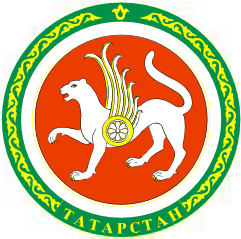 Об утверждении перечня должностей государственной гражданской службы Республики Татарстан в Министерстве экономики Республики Татарстан, при замещении которых государственные гражданские служащие Республики Татарстан уполномочены на обработку персональных данных субъектов персональных данных В соответствии с Федеральным законом от 27 июля 2004 года № 79-ФЗ «О государственной гражданской службе Российской Федерации», Федеральным законом от 27 июля 2006 года № 152-ФЗ «О персональных данных», Законом Республики Татарстан от 16 января 2013 года № 3-ЗРТ «О государственной гражданской службе Республики Татарстан» и Указом Президента Российской Федерации от 30 мая 2005 года  № 609 «Об утверждении Положения о персональных данных государственного гражданского служащего Российской Федерации и ведение его личного дела» приказываю: 1. Утвердить перечень должностей государственной гражданской службы Республики Татарстан в Министерстве экономики Республики Татарстан, при замещении которых государственные гражданские служащие Республики Татарстан уполномочены на обработку персональных данных субъектов персональных данных: Руководство: Первый 	заместитель 	министра 	– 	директор 	Департамента 	развития предпринимательства; Заместитель министра - 4 ед.; Управляющий делами; Юридический отдел: Начальник  юридического отдела; Заместитель начальника отдела; Отдел финансового учета и отчетности: Начальник отдела; Заместитель начальника отдела; Сектор режима, мобилизационной подготовки, гражданской обороны и чрезвычайных ситуаций: Заведующий сектором; Ведущий советник; Отдел кадров: Начальник отдела; Ведущий специалист – 2 ед.; Отдел развития отраслей экономики и социальной сферы: Начальник отдела; Заместитель начальника отдела; Ведущий советник; Отдел лицензирования: Начальник отдела; Ведущий советник; Ведущий консультант– 2 ед.; Отдел анализа  развития малого и среднего предпринимательства: Начальник отдела; Ведущий советник; Сектор оценки регулирующего воздействия и подготовки кадров для экономики: Заведующий сектором; Отдел совершенствования государственного управления: Ведущий консультант; Отдел информатизации: Начальник отдела; Отдел делопроизводства: Начальник отдела; Ведущий специалист; Старший специалист 1 разряда отдела делопроизводства; Отдел организационной работы: Начальник отдела. Лица, замещающие вышеперечисленные должности государственной гражданской службы Республики Татарстан Министерства экономики Республики Татарстан, несут ответственность за нарушение требований законодательства Российской Федерации о персональных данных в пределах своей компетенции. Ответственным за организацию обработки персональных данных в Министерстве экономики Республики Татарстан назначить заместителя министра А.Д.Шамсиева. Признать утратившим силу приказ Министерства экономики Республики Татарстан от 11.03.2016 № 61 «О назначении ответственных лиц за получение, обработку, хранение и передачу персональных  данных в  Министерстве экономики Республики Татарстан». Контроль за исполнением настоящего приказа оставляю за собой. Министр                                                                                                            А.А.Здунов ПРИКАЗ _________________ г.Казань БОЕРЫК №________________ 